ПОСТАНОВЛЕНИЕот   28.04.2023   		             №   173г. АдыгейскОб утверждении муниципальной программы «Развитие дорожного хозяйства, обеспечение сохранности автомобильных дорог и повышение безопасности дорожного движения муниципального образования «Город Адыгейск» на 2023-2026 годы»В соответствии со статьей 179 Бюджетного кодекса Российской Федерации, постановлением администрации муниципального образования «Город Адыгейск» от 10 сентября 2019 года № 257 «О порядке принятия решений о разработке муниципальных программ муниципального образования «Город Адыгейск», их формирования и реализации, проведения оценки эффективности реализации муниципальных программ муниципального образования «Город Адыгейск» и ее критерии», п о с т а н о в л я ю:1. Утвердить муниципальную программу «Развитие дорожного хозяйства, обеспечение сохранности автомобильных дорог и повышение безопасности дорожного движения муниципального образования «Город Адыгейск» на 2023-2026 годы», согласно приложению № 1 к настоящему постановлению.2. Финансовому управлению администрации муниципального образования «Город Адыгейск» осуществлять финансирование мероприятий муниципальной программы ««Развитие дорожного хозяйства, обеспечение сохранности автомобильных дорог и повышение безопасности дорожного движения муниципального образования «Город Адыгейск» на 2023-2026 годы»в пределах средств, предусмотренных в бюджете муниципального образования «Город Адыгейск».3. Отделу экономического развития, торговли и инвестиций администрации муниципального образования «Город Адыгейск» внести муниципальную программу «Развитие дорожного хозяйства, обеспечение сохранности автомобильных дорог и повышение безопасности дорожного движения муниципального образования «Город Адыгейск» на 2023-2026 годы» в реестр муниципальных программ.4. Разместить настоящее постановление на официальном сайте администрации муниципального образования «Город Адыгейск»в информационно-телекоммуникационной сети «Интернет».5. Контроль за выполнением настоящего постановления возложить на Управления градостроительства и архитектуры администрации муниципального образования "Город Адыгейск".6. Настоящее постановление вступает в силу со дня его официального опубликования. Глава муниципального образования«Город Адыгейск»                                                                     А.Ш. ХачмамукЛИСТ СОГЛАСОВАНИЯпроекта постановления администрации муниципального образования «Город Адыгейск» от          №       «Об утверждении муниципальной программы «Развитие дорожного хозяйства, обеспечение сохранности автомобильных дорог и повышение безопасности дорожного движения муниципального образования «Город Адыгейск» на 2023-2026 годы»Проект подготовлен и внесен: Управлением градостроительства и архитектуры администрациимуниципального образования«Город Адыгейск»И.о. начальника Управления						А.А. СхапцежукПроект согласован:И.о. заместителя главы муниципальногообразования «Город Адыгейск» 					А.А. БахметьеваНачальник финансового управленияадминистрации муниципальногообразования«Город Адыгейск»					М.Т. ТетерНачальник отдела экономического развития, торговли и инвестиций администрации муниципальногообразования «Город Адыгейск»					З.М. ХакузНачальник Правового отделаадминистрации муниципальногообразования«Город Адыгейск»					Ф.И. ЕшуговаУправляющий делами администрациимуниципального образования«Город Адыгейск»							С.Ш. Нагаюкотдел по организационным и общим вопросам - 2 экз.;управление градостроительства и архитектуры  – 1 экз.;финансовое управление – 1 экз.;отдела экономического развития и торговли – 1 экз.;редакция газеты «Единство» - 1 экз.П А С П О Р Тмуниципальной программы «Развитие дорожного хозяйства, обеспечение сохранности автомобильных дорог и повышение безопасности дорожного движения муниципального образования «Город Адыгейск» на 2023-2026 годы»1. ОБЩАЯ ХАРАКТЕРИСТИКА СФЕРЫ РЕАЛИЗАЦИИ ПРОГРАММЫ, В ТОМ ЧИСЛЕ ФОРМУЛИРОВКИ ОСНОВНЫХ ПРОБЛЕМ В СФЕРЕ РАЗВИТИЯ ДОРОЖНОГО ХОЗЯЙСТВА И ПРОГНОЗ ЕЕ РАЗВИТИЯДорожное хозяйство является одной из отраслей экономики, развитие которой напрямую зависит от общего состояния экономики страны, и в то же время дорожное хозяйство как один из элементов инфраструктуры экономики оказывает влияние на ее развитие.Автомобильный транспорт как один из самых распространенных, мобильных видов транспорта требует наличия развитой сети автомобильных дорог местного значения с комплексом различных инженерных сооружений на них. Автомобильные дороги местного значения имеют ряд особенностей, а именно:- автомобильные дороги местного значения представляют собой сооружения, содержание которых требует больших финансовых затрат;- в отличие от других видов транспорта, автомобильный - наиболее доступный для всех вид транспорта, доступен абсолютно всем гражданам страны, водителям и пассажирам транспортных средств, и пешеходам;- помимо высокой первоначальной стоимости строительства, капитальный ремонт, ремонт и содержание автомобильных дорог местного значения требуют больших затрат.Автомобильные дороги местного значения обладают определенными потребительскими свойствами, а именно:- удобство и комфортность передвижения;- безопасность движения;- экономичность движения;- долговечность;- стоимость содержания;- экологическая безопасность.Одним из направлений деятельности муниципального образования «Город Адыгейск» по финансированию дорожного хозяйства является максимальное удовлетворение потребности населения в дорогах с высокими потребительскими свойствами при минимальных и ограниченных финансовых ресурсах.Показателями улучшения состояния дорожной сети являются:- экономия времени как для перевозки пассажиров, так и для перевозки грузов;- снижение числа дорожно-транспортных происшествий и нанесенного материального ущерба;- повышение комфорта и удобства поездок.В целом улучшение дорожных условий приводит к:- сокращению времени на перевозки грузов и пассажиров;- снижению стоимости перевозок (за счет сокращения расхода горюче-смазочных материалов (далее - ГСМ), снижения износа транспортных средств из-за неудовлетворительного качества дорог);- повышению транспортной доступности;- снижению последствий стихийных бедствий;- сокращению числа дорожно-транспортных происшествий;- улучшению экологической ситуации (за счет уменьшения расхода ГСМ).В настоящее время протяженность автомобильных дорог местного значения в муниципальном образовании «Город Адыгейск» составляет – 67,640 км. В том числе: с асфальтобетонным покрытием – 36,488 км., с гравийным покрытием – 19,2034 км., с грунтовым покрытием –11,225 км., с железобетонным(сборные) – 0,724 км.Автомобильные дороги местного значения подвержены влиянию окружающей среды, хозяйственной деятельности человека и постоянному воздействию транспортных средств, в результате чего меняется технико-эксплуатационное состояние дорог. Для их соответствия нормативным требованиям необходимо выполнение различных видов дорожных работ:- содержание автомобильных дорог местного значения – комплекс работ по поддержанию надлежащего технического состояния, оценке ее технического состояния, а также по организации и обеспечению безопасности дорожного движения;- ремонт автомобильных дорог местного значения - комплекс работ по восстановлению транспортно-эксплуатационных характеристик автомобильной дороги местного значения, при выполнении которых не затрагиваются конструктивные и иные характеристики надежности и безопасности автомобильной дороги местного значения;- капитальный ремонт автомобильных дорог местного значения - комплекс работ по замене и (или) восстановлению конструктивных элементов автомобильной дороги местного значения, дорожных сооружений и (или) их частей, выполнение которых осуществляется в пределах установленных допустимых значений и технических характеристик класса и категории автомобильных дорог местного значения и при выполнении которых затрагиваются конструктивные и иные характеристики надежности и безопасности автомобильных дорог местного значения, не изменяются границы полосы отвода автомобильных дорог местного значения.Состояние сети дорог определяется своевременностью, полнотой и качеством выполнения работ по содержанию, ремонту, капитальному ремонту дорог и зависит напрямую от объемов финансирования и стратегии распределения финансовых ресурсов в условиях их ограниченных объемов.Недофинансирование дорожной отрасли в условиях постоянного роста интенсивности движения, изменения состава движения в сторону увеличения грузоподъемности транспортных средств, приводит к несоблюдению межремонтных сроков, накоплению количества не отремонтированных участков, увеличению количества участков с уровнем загрузки выше нормативного и участков с неудовлетворительным транспортно-эксплуатационным состоянием, на которых необходимо проведение реконструкции.Для улучшения показателей по муниципальному образованию «Город Адыгейск» необходимо увеличение средств, выделяемых на приведение в нормативное состояние автомобильных дорог местного значения.Учитывая вышеизложенное, в условиях ограниченных финансовых средств стоит задача их оптимального использования с целью максимально возможного снижения количества проблемных участков автомобильных дорог местного значения и сооружений на них.Применение программно-целевого метода в развитии и ремонте автомобильных дорог местного значения в муниципальном образовании «Город Адыгейск» позволит системно направлять средства на решение неотложных проблем дорожной отрасли в условиях ограниченных финансовых ресурсов. Целевые показатели отражены в приложении №1 к настоящейПрограмме.Реализация комплекса программных мероприятий сопряжена со следующими рисками:- риск ухудшения социально-экономической ситуации в стране, что выразится в снижении темпов роста экономики и уровня инвестиционной активности, возникновении бюджетного дефицита, сокращении объемов финансирования дорожной отрасли;- риск превышения фактического уровня инфляции по сравнению с прогнозируемым, ускоренный рост цен на строительные материалы, машины, специализированное оборудование, что может привести к увеличению стоимости дорожных работ, снижению объемов строительства, реконструкции, капитального ремонта, ремонта и содержания автомобильных дорог местного значения.2. ПЕРЕЧЕНЬ И ХАРАКТЕРИСТИКА ОСНОВНЫХ МЕРОПРИЯТИЙ ПРОГРАММЫПоскольку мероприятия Программы, связанные с содержанием, ремонтом и капитальным ремонтом автомобильных дорог местного значения, носят постоянный, непрерывный характер, мероприятия по реконструкции и строительству дорог имеют длительный производственный цикл, а финансирование мероприятий Программы зависит от возможностей бюджета муниципального образования, то в пределах срока действия Программы этап реализации соответствует одному году.Основной целью Программы является развитие современной и эффективной автомобильно-дорожной инфраструктуры.Для достижения основной цели Программы необходимо решить следующие задачи:- поддержание автомобильных дорог местного значения и искусственных сооружений на них на уровне, соответствующем категории дороги, путем содержания дорог и сооружений на них;- сохранение протяженности соответствующих нормативным требованиям автомобильных дорог общего пользования местного значения за счет ремонта и капитального ремонта автомобильных дорог местного значения;- сохранение протяженности соответствующих нормативным требованиям автомобильных дорог общего пользования местного значения за счет строительства и реконструкции автомобильных дорог, улучшением условий движения транспорта.Перечень и характеристики основных мероприятий указаны в приложении №2 настоящей Программе.Срок реализации Программы - 2023-2026годы.3. ИНФОРМАЦИЯ О ФИНАНСОВОМ ОБЕСПЕЧЕНИИ МУНИЦИПАЛЬНОЙ ПРОГРАММЫФинансовое обеспечение реализации мероприятий муниципальной Программы осуществляется за счет средств бюджета образования «Город Адыгейск». Перечень мероприятий и объемы финансирования подлежа уточнению исходя из возможностей бюджета муниципального образования «Город Адыгейск» с корректировкой программных мероприятий, результатов их реализации и оценки эффективности.Финансовое обеспечение муниципальной программы за счет средств бюджета Республики Адыгея и бюджета муниципального образования «Город Адыгейск» указаны в приложении №3 к настоящей Программе.4. ПЛАН РЕАЛИЗАЦИИ МУНИЦИПАЛЬНОЙ ПРОГРАММЫ НА ОЧЕРЕДНОЙ ФИНАНСОВЫЙ ГОД И ПЛАНОВЫЙ ПЕРИОД.План реализации Программы на очередной финансовый год и плановый период определяется заказчиком Программы –Администрацией муниципального образования «Город Адыгейск».Заказчик Программы осуществляет общее руководство планом реализации Программы, разрабатывает в пределах своей компетенции нормативные и иные правовые акты исполнительных органов власти.Неотъемлемым элементом плана реализации Программы является ее мониторинг, осуществляемый с помощью ежегодного анализа результатов реализации мероприятий плана.План реализации Программы будет осуществляться на основе соглашений по взаимодействию выполнения работ, оказания услуг, заключаемых в установленном законодательством порядке. План реализации Программы на очередной финансовый год и плановый период указан в приложении №4 к настоящей Программе.И.о. начальника Управления градостроительства и архитектуры администрациимуниципального образования «Город Адыгейск» 								     А.А. СхапцежукУправляющий делами администрациимуниципального образования «Город Адыгейск» 			          С.Ш. НагаюкПриложение № 1к муниципальной программеПеречень и сведения о целевых показателях (индикаторах) муниципальной программы «Развитие дорожного хозяйства, обеспечение сохранности автомобильных дорог и повышение безопасности дорожного движения муниципального образования «Город Адыгейск» на 2023-2026 годы»И.о. начальника Управления градостроительства и архитектуры администрациимуниципального образования «Город Адыгейск» 																  А.А. СхапцежукУправляющий делами администрации муниципального образования «Город Адыгейск»											     С.Ш. НагаюкПриложение №2к муниципальной программеПеречень и характеристика основных мероприятий муниципальной программы «Развитие дорожного хозяйства, обеспечение сохранности автомобильных дорог и повышение безопасности дорожного движения муниципального образования «Город Адыгейск» на 2023-2026 годы»И.о. начальника Управления градостроительства и архитектуры администрациимуниципального образования «Город Адыгейск» 																  А.А. СхапцежукУправляющий делами администрациимуниципального образования «Город Адыгейск»											       С.Ш. НагаюкПриложение №3к муниципальной программеФинансовое обеспечение муниципальной программы «Развитие дорожного хозяйства, обеспечение сохранности автомобильных дорог и повышение безопасности дорожного движения муниципального образования «Город Адыгейск» на 2023-2026 годы»И.о. начальника Управления градостроительства и архитектуры администрациимуниципального образования «Город Адыгейск» 																  А.А. СхапцежукУправляющий делами администрациимуниципального образования «Город Адыгейск» 											       С.Ш. НагаюкПриложение №4к муниципальной программеПлан реализации основных мероприятий муниципальной программы«Развитие дорожного хозяйства, обеспечение сохранности автомобильных дорог и повышение безопасности дорожного движения муниципального образования «Город Адыгейск» на 2023-2026 годы»И.о. начальника Управления градостроительства и архитектуры администрации муниципального образования «Город Адыгейск» 														  А.А. СхапцежукУправляющий делами администрациимуниципального образования «Город Адыгейск» 											       С.Ш. НагаюкПриложение №5к муниципальной подпрограмме«Повышение безопасности дорожногодвижения муниципального образования«Город Адыгейск»Методика расчета целевых показателей (индикатора) муниципальной подпрограммы«Повышение безопасности дорожного движения муниципального образования «Город Адыгейск»И.о. начальника Управления градостроительства и архитектуры администрациимуниципального образования «Город Адыгейск» 										А.А. СхапцежукУправляющий делами администрациимуниципального образования «Город Адыгейск» 				                                                                       С.Ш. Нагаюк  Приложение №1муниципальной программы«Развитие дорожного хозяйства,обеспечение сохранности автомобильныхдорог и повышение безопасности дорожногодвижения муниципального образования«Город Адыгейск» на 2023-2026 годы»МУНИЦИПАЛЬНАЯ ПОДПРОГРАММА«Развитие дорожного хозяйства муниципального образования«Город Адыгейск»П А С П О Р Тмуниципальной подпрограммы«Развитие дорожного хозяйства муниципального образования«Город Адыгейск»1. ОБЩАЯ ХАРАКТЕРИСТИКА СФЕРЫ РЕАЛИЗАЦИИ ПОДПРОГРАММЫ, В ТОМ ЧИСЛЕ ФОРМУЛИРОВКИ ОСНОВНЫХ ПРОБЛЕМ В СФЕРЕ РАЗВИТИЯ ДОРОЖНОГО ХОЗЯЙСТВА И ПРОГНОЗ ЕЕ РАЗВИТИЯВопрос качественного состояния автомобильных дорог и проездов является одной из основных проблем муниципального образования «Город Адыгейск». Основная причина - стремительный рост парка автомобилей. Увеличение плотности и интенсивности транспортных потоков приводит к значительному повышению нагрузок на поверхность проезжей части.Улично-дорожная сеть муниципальном образовании «Город Адыгейск» составляет – 67,640 км. В том числе: с асфальтобетонным покрытием – 36,488 км., с гравийным покрытием – 19,2034 км., с грунтовым покрытием – 11,225 км., с железобетонным (сборные) – 0,724 км.Состояние сети дорог определяется своевременностью, полнотой и качеством выполнения работ по содержанию, ремонту, капитальному ремонту дорог и зависит напрямую от объемов финансирования и стратегии распределения финансовых ресурсов в условиях их ограниченных объемов.Применение программно-целевого метода в развитии и ремонте автомобильных дорог местного значения в муниципальном образовании «Город Адыгейск» позволит системно направлять средства на решение неотложных проблем дорожной отрасли в условиях ограниченных финансовых ресурсов.Целевые показатели отражены в приложении №1 к настоящей Подпрограмме.Реализация комплекса программных мероприятий сопряжена со следующими рисками:- риск ухудшения социально-экономической ситуации в стране, что выразится в снижении темпов роста экономики и уровня инвестиционной активности, возникновении бюджетного дефицита, сокращении объемов финансирования дорожной отрасли;- риск превышения фактического уровня инфляции по сравнению с прогнозируемым, ускоренный рост цен на строительные материалы, машины, специализированное оборудование, что может привести к увеличению стоимости дорожных работ, снижению объемов строительства, реконструкции, капитального ремонта, ремонта и содержания автомобильных дорог местного значения.2. ПЕРЕЧЕНЬ И ХАРАКТЕРИСТИКА ОСНОВНЫХ МЕРОПРИЯТИЙ ПРОГРАММЫПоскольку мероприятия Программы, связанные с содержанием, ремонтом и капитальным ремонтом автомобильных дорог местного значения, носят постоянный, непрерывный характер, мероприятия по реконструкции и строительству дорог имеют длительный производственный цикл, а финансирование мероприятий Программы зависит от возможностей бюджета муниципального образования, то в пределах срока действия Программы этап реализации соответствует одному году.Основной целью Программы является развитие современной и эффективной автомобильно-дорожной инфраструктуры.Для достижения основной цели Программы необходимо решить следующие задачи:- поддержание автомобильных дорог местного значения и искусственных сооружений на них на уровне, соответствующем категории дороги, путем содержания дорог и сооружений на них;- сохранение протяженности соответствующих нормативным требованиям автомобильных дорог общего пользования местного значения за счет ремонта и капитального ремонта автомобильных дорог местного значения;- сохранение протяженности соответствующих нормативным требованиям автомобильных дорог общего пользования местного значения за счет строительства и реконструкции автомобильных дорог, улучшением условий движения транспорта.Перечень и характеристики основных мероприятий указаны в приложении №2 настоящей ПодпрограммеСрок реализации подпрограммы - 2023-2026годы.3. ИНФОРМАЦИЯ О ФИНАНСОВОМ ОБЕСПЕЧЕНИИ МУНИЦИПАЛЬНОЙ ПОДПРОГРАММЫФинансовое обеспечение реализации мероприятий муниципальной Подпрограммы осуществляется за счет средств бюджета образования «Город Адыгейск». Перечень мероприятий и объемы финансирования подлежа уточнению исходя из возможностей бюджета муниципального образования «Город Адыгейск» с корректировкой подпрограммных мероприятий, результатов их реализации и оценки эффективности.Финансовое обеспечение муниципальной Подпрограммы за счет средств бюджета Республики Адыгея и бюджета муниципального образования «Город Адыгейск» указаны в приложении №3 к настоящей Подпрограмме.4. ПЛАН РЕАЛИЗАЦИИ МУНИЦИПАЛЬНОЙ ПОДПРОГРАММЫ НА ОЧЕРЕДНОЙ ФИНАНСОВЫЙ ГОД И ПЛАНОВЫЙ ПЕРИОД.План реализации Подпрограммы на очередной финансовый год и плановый период определяется заказчиком Подпрограммы – Администрацией муниципального образования «Город Адыгейск».Заказчик Подпрограммы осуществляет общее руководство планом реализации Программы, разрабатывает в пределах своей компетенции нормативные и иные правовые акты исполнительных органов власти.Неотъемлемым элементом плана реализации Подпрограммы является ее мониторинг, осуществляемый с помощью ежегодного анализа результатов реализации мероприятий плана.План реализации Подпрограммы будет осуществляться на основе соглашений по взаимодействию выполнения работ, оказания услуг, заключаемых в установленном законодательством порядке. План реализации Подпрограммы на очередной финансовый год и плановый период указан в приложении №4 к настоящей Подпрограмме.Приложение № 1к муниципальной подпрограмме«Развитие дорожного хозяйства муниципального образования«Город Адыгейск»Перечень и сведения о целевых показателях (индикаторах) муниципальной подпрограммы «Развитие дорожного хозяйства муниципального образования«Город Адыгейск»И.о. начальника Управления градостроительства и архитектуры администрациимуниципального образования «Город Адыгейск» 																  А.А. СхапцежукУправляющий делами администрации муниципального образования «Город Адыгейск»											       С.Ш. НагаюкПриложение №2к муниципальной подпрограмме«Развитие дорожного хозяйства муниципального образования«Город Адыгейск»Перечень и характеристика основных мероприятий муниципальной подпрограммы «Развитие дорожного хозяйства муниципального образования«Город Адыгейск»И.о. начальника Управления градостроительства и архитектуры администрациимуниципального образования «Город Адыгейск» 																  А.А. СхапцежукУправляющий делами администрации муниципального образования «Город Адыгейск»											       С.Ш. НагаюкПриложение №3к муниципальной подпрограмме«Развитие дорожного хозяйства муниципального образования«Город Адыгейск»Финансовое обеспечение муниципальной подпрограммы «Развитие дорожного хозяйства муниципального образования «Город Адыгейск»И.о. начальника Управления градостроительства и архитектуры администрациимуниципального образования «Город Адыгейск» 															              А.А. СхапцежукУправляющий делами администрациимуниципального образования «Город Адыгейск» 											       С.Ш. НагаюкПриложение №4к муниципальной подпрограмме«Развитие дорожного хозяйства муниципального образования«Город Адыгейск»План реализации основных мероприятий муниципальной подпрограммы «Развитие дорожного хозяйства муниципального образования«Город Адыгейск»И.о. начальника Управления градостроительства и архитектуры администрациимуниципального образования «Город Адыгейск» 																А.А. СхапцежукУправляющий делами администрациимуниципального образования «Город Адыгейск» 											       С.Ш. НагаюкПриложение №5к муниципальной подпрограмме«Развитие дорожного хозяйства муниципального образования«Город Адыгейск»Методика расчета целевых показателей (индикатора) муниципальной подпрограммы«Развитие дорожного хозяйства муниципального образования«Город Адыгейск»И.о. начальника Управления градостроительства и архитектуры администрациимуниципального образования «Город Адыгейск» 									      	А.А. СхапцежукУправляющий делами администрации муниципального образования «Город Адыгейск» 									                С.Ш. НагаюкПриложение № 6муниципальной программы«Развитие дорожного хозяйства,обеспечение сохранности автомобильныхдорог и повышение безопасности дорожногодвижения муниципального образования«Город Адыгейск» на 2023-2026 годы»МУНИЦИПАЛЬНАЯ ПОДПРОГРАММА«Повышение безопасности дорожного движения муниципального образования «Город Адыгейск»П А С П О Р Тмуниципальной подпрограммы«Повышение безопасности дорожного движения муниципального образования «Город Адыгейск»1. ОБЩАЯ ХАРАКТЕРИСТИКА СФЕРЫ РЕАЛИЗАЦИИ ПОДПРОГРАММЫ, В ТОМ ЧИСЛЕ ФОРМУЛИРОВКИ ОСНОВНЫХ ПРОБЛЕМ В СФЕРЕ РАЗВИТИЯ ДОРОЖНОГО ХОЗЯЙСТВА И ПРОГНОЗ ЕЕ РАЗВИТИЯНеобходимость разработки настоящей подпрограммы вызвана необходимостью дальнейшей стабилизации, снижения уровня аварийности, повышения эффективности системы обеспечения безопасности дорожного движения. Проблема аварийности, связанной с автомобильным транспортом, в последнее время приобрела особую остроту в связи с несоответствием дорожно-транспортной инфраструктуры потребностям общества в безопасном дорожном движении, недостаточной эффективностью системы обеспечения безопасности дорожного движения и крайне низкой дисциплиной участников дорожного движения. Сложная обстановка с аварийностью объясняется многими причинами: - постоянно возрастающая мобильность населения; - уменьшение перевозок общественным транспортом и увеличение перевозок личным транспортом; - диспропорция между увеличением количества автомобилей и протяженностью улично-дорожной сети, не рассчитанной на современные транспортные потоки. Следствием этих причин являются: ухудшение условий дорожного движения, нарушение экологической обстановки, рост дорожно-транспортных происшествий. Решение задач обеспечения безопасности дорожного движения и снижения уровня аварийности и количества ДТП на территории муниципального образования «Город Адыгейск» требует комплексного подхода, объединения усилий органов государственной власти, местного самоуправления, правоохранительных и контролирующих структур. 2. ПЕРЕЧЕНЬ И ХАРАКТЕРИСТИКА ОСНОВНЫХ МЕРОПРИЯТИЙ ПРОГРАММЫПоскольку мероприятиямиподпрограммы являются: - повышение правового сознания, предупреждение опасного поведения участников дорожного движения и сокращение количества ДТП. Подпрограмма предусматривает решение следующих задач: - сокращение детского дорожно-транспортного травматизма (далее – ДДТТ); - совершенствование профилактической работы и агитации безопасности дорожного движения; - совершенствование организации движения транспорта и пешеходов.Перечень и характеристики основных мероприятий указаны в приложении №2 настоящей ПодпрограммеСрок реализации подпрограммы - 2023-2026годы.3. ИНФОРМАЦИЯ О ФИНАНСОВОМ ОБЕСПЕЧЕНИИ МУНИЦИПАЛЬНОЙ ПОДПРОГРАММЫФинансовое обеспечение реализации мероприятий муниципальной Подпрограммы осуществляется за счет средств бюджета образования «Город Адыгейск». Перечень мероприятий и объемы финансирования подлежа уточнению исходя из возможностей бюджета муниципального образования «Город Адыгейск» с корректировкой подпрограммных мероприятий, результатов их реализации и оценки эффективности.Финансовое обеспечение муниципальной Подпрограммы за счет средств бюджета Республики Адыгея и бюджета муниципального образования «Город Адыгейск» указаны в приложении №3 к настоящей Подпрограмме.4. ПЛАН РЕАЛИЗАЦИИ МУНИЦИПАЛЬНОЙ ПОДПРОГРАММЫ НА ОЧЕРЕДНОЙ ФИНАНСОВЫЙ ГОД И ПЛАНОВЫЙ ПЕРИОД.План реализации Подпрограммы на очередной финансовый год и плановый период определяется заказчиком Подпрограммы – Администрацией муниципального образования «Город Адыгейск».Заказчик Подпрограммы осуществляет общее руководство планом реализации Программы, разрабатывает в пределах своей компетенции нормативные и иные правовые акты исполнительных органов власти.Неотъемлемым элементом плана реализации Подпрограммы является ее мониторинг, осуществляемый с помощью ежегодного анализа результатов реализации мероприятий плана.План реализации Подпрограммы будет осуществляться на основе соглашений по взаимодействию выполнения работ, оказания услуг, заключаемых в установленном законодательством порядке. План реализации Подпрограммы на очередной финансовый год и плановый период указан в приложении №4 к настоящей Подпрограмме.Приложение № 1к муниципальной подпрограмме«Повышение безопасности дорожногодвижения муниципального образования«Город Адыгейск»Перечень и сведения о целевых показателях (индикаторах) муниципальной подпрограммы«Повышение безопасности дорожного движения муниципального образования «Город Адыгейск»И.о. начальника Управления градостроительства и архитектуры администрациимуниципального образования «Город Адыгейск» 																А.А. СхапцежукУправляющий делами администрации муниципального образования «Город Адыгейск»											       С.Ш. НагаюкПриложение №2к муниципальной подпрограмме«Повышение безопасности дорожногодвижения муниципального образования«Город Адыгейск»Перечень и характеристика основных  мероприятий муниципальной подпрограммы «Повышение безопасности дорожногодвижения муниципального образования«Город Адыгейск»И.о. начальника Управления градостроительства и архитектуры администрациимуниципального образования «Город Адыгейск» 																А.А. СхапцежукУправляющий делами администрациимуниципального образования «Город Адыгейск» 											       С.Ш. НагаюкПриложение №3к муниципальной программек муниципальной подпрограмме«Повышение безопасности дорожногодвижения муниципального образования«Город Адыгейск»Финансовое обеспечение муниципальной программы «Развитие дорожного хозяйства, обеспечение сохранности автомобильных дорог и повышение безопасности дорожного движения муниципального образования «Город Адыгейск» на 2023-2026 годы»И.о. начальника Управления градостроительства и архитектуры администрациимуниципального образования «Город Адыгейск» 															          А.А. СхапцежукУправляющий делами администрациимуниципального образования «Город Адыгейск» 											       С.Ш. НагаюкПриложение №4к муниципальной подпрограмме«Повышение безопасности дорожногодвижения муниципального образования«Город Адыгейск»План реализации основных мероприятий муниципальной подпрограммы «Повышение безопасности дорожногодвижения муниципального образования«Город Адыгейск»И.о. начальника Управления градостроительства и архитектуры администрациимуниципального образования «Город Адыгейск» 																А.А. СхапцежукУправляющий делами администрациимуниципального образования «Город Адыгейск» 											       С.Ш. НагаюкПриложение №5к муниципальной подпрограмме«Повышение безопасности дорожногодвижения муниципального образования«Город Адыгейск»Методика расчета целевых показателей (индикатора)муниципальной подпрограммы«Повышение безопасности дорожного движения муниципального образования«Город Адыгейск»И.о. начальника Управления градостроительства и архитектуры администрациимуниципального образования «Город Адыгейск» 									   	А.А. СхапцежукУправляющий делами администрациимуниципального образования «Город Адыгейск» 										С.Ш. НагаюкАДМИНИСТРАЦИЯМУНИЦИПАЛЬНОГО ОБРАЗОВАНИЯ«ГОРОД АДЫГЕЙСК»РЕСПУБЛИКИ АДЫГЕЯ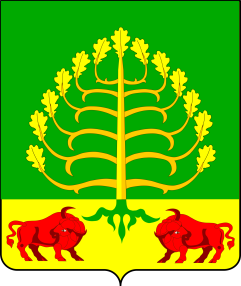 АДЫГЭ РЕСПУБЛИКЭМKIЭМУНИЦИПАЛЬНЭ ЗЭХЭЩАГЪЭУ«АДЫГЭКЪАЛ» ЗЫФИIОРЭМИ АДМИНИСТРАЦИЙПриложение к постановлению муниципального образования «Город Адыгейск»«28» 04.2023 год № 173Ответственный исполнитель программыАдминистрация муниципального образования «Город Адыгейск»Соисполнители программыУправление градостроительства и архитектуры администрации муниципального образования «Город Адыгейск»Участники программы- Администрация МО «Город Адыгейск»;- Совет народных депутатов МО «Город Адыгейск»;- Управление градостроительства и архитектуры администрации МО «Город Адыгейск»- Управление образования МО «Город Адыгейск»;- ОГИБДД МО МВД России «Адыгейский»Подпрограммы программы 1. Подпрограмма «Развитие дорожного хозяйства муниципального образования «Город Адыгейск»2. Подпрограмма «Повышение безопасности дорожного движения муниципального образования «Город Адыгейск»Программно-целевые индикаторыотсутствуютЦель программы- развитие современной и эффективной автомобильно-дорожной инфраструктуры, приведение ее в соответствие требованиям технических регламентов;- сохранность автомобильных дорог местного значения;- обеспечение гражданам безопасных и комфортных условий проживания и передвижения.Задачи программы- повышение уровня транспортно-эксплуатационного состояния сети автомобильных дорог общего пользования местного значения;- обеспечение сохранности автомобильных дорог общего пользования местного значения;-повышение уровня безопасности дорожного движения;-удовлетворение потребностей пользователей автомобильных дорог;Целевые показатели (индикаторы)  Программы- протяженность сети автомобильных дорог общего пользования местного значения на территории муниципального образования «Город Адыгейск»;- доля протяженности автомобильных дорог общего пользования местного значения на территории муниципального образования «Город Адыгейск», соответствующих нормативным требованиям к транспортно-эксплуатационным показателям;-Прирост протяженности сети автомобильных дорог общего пользования местного значения на территории муниципального образования «Город Адыгейск», соответствующих нормативным требованиям к транспортно-эксплуатационным показателям, в результате капитального ремонта и ремонта автомобильных дорог;-Общая протяженность автомобильных дорог, соответствующих нормативным требованиям к транспортно-эксплуатационным показателям на 31 декабря отчетного года;-Протяженность автомобильных дорог местного значения и искусственных сооружений на них, на которых произведен капитальный ремонт и ремонт;- число лиц, погибших в дорожно-транспортных происшествияхЭтапы и сроки реализации ПрограммыВ один этап с 2023 г. по 2026 г.Ресурсное обеспечение  ПрограммыОбщий объем финансирования программы составляет 25047,22тысячи рублей, в том числе:1) за счет средств местного бюджета 29180,8 тысячи рублей, в том числе по годам:а) в 2023 году – 7911,2 тысячи рублей;б) в 2024 году – 6999,2 тысячи рублей;в) в 2025 году – 7088,7 тысячи рублей;г) в 2026 году – 7181,7 тысячи рублей;2) за счет средств республиканского бюджета Республики Адыгея 0,0 тысячи рублей, в том числе по годам:а) в 2023 году –0,0 тысячи рублей;б) в 2024 году –0,0 тысячи рублей;в) в 2025 году –0,0 тысячи рублей;г) в 2026 году –0,0 тысячи рублей;3) за счет средств федерального бюджета 0,0 тысячи рублей, в том числе по годам:а) в 2023 году –0,0 тысячи рублей;б) в 2024 году –0,0 тысячи рублей;в) в 2025 году –0,0 тысячи рублей;г) в 2026 году –0,0 тысячи рублей;Ожидаемые результаты реализации Программы1) повышение уровня реализации программы транспортно-эксплуатационного состояния сети автомобильных дорог и искусственных сооружений;2) снижение доли протяженности автомобильных дорог, не отвечающих нормативным требованиям, в общей протяженности автомобильных дорог.3) снижение тяжести последствий и количества дорожно-транспортных происшествий с пострадавшими№Наименование показателяИсточник получения информации/методика расчета целевого показателяЕд. изм.Значения целевых показателей (индикаторов)Значения целевых показателей (индикаторов)Значения целевых показателей (индикаторов)Значения целевых показателей (индикаторов)Значения целевых показателей (индикаторов)Значения целевых показателей (индикаторов)Значения целевых показателей (индикаторов)Значения целевых показателей (индикаторов)№Наименование показателяИсточник получения информации/методика расчета целевого показателяЕд. изм.Отчетный год (базовый)2022 годТекущий год(оценка)Очередной годПервый год планового периода2023 годВторой год планового периода2024 годТретий год планового периода2025 годЧетвертый год планового периода2026 годПоследующие годы реализации программы Муниципальная программа Муниципальная программа Муниципальная программа Муниципальная программа Муниципальная программа Муниципальная программа Муниципальная программа Муниципальная программа Муниципальная программа Муниципальная программа Муниципальная программа Муниципальная программа 1протяженность сети автомобильных дорог общего пользования местного значения на территории муниципального образования «Город Адыгейск»данные государственного статистического наблюдения (далее - статистические данные)км.67,64067,64067,64067,64067,64067,64067,64067,6402доля протяженности автомобильных дорог общего пользования местного значения на территории муниципального образования «Город Адыгейск», соответствующих нормативным требованиям к транспортно-эксплуатационным показателям;статистические данные%59,4563,5168,0763,5168,0773,2077,94100,03Прирост протяженности сети автомобильных дорог общего пользования местного значения на территории муниципального образования «Город Адыгейск», соответствующих нормативным требованиям к транспортно-эксплуатационным показателям, в результате капитального ремонта и ремонта автомобильных дорог;статистические данныекм.-2,7423,0852,7423,0853,4683,21114,9164Общая протяженность автомобильных дорог, соответствующих нормативным требованиям к транспортно-эксплуатационным показателям на 31 декабря отчетного года;статистические данныекм.40,21842,96046,04542,96046,04549,51352,72467,6405Протяженность автомобильных дорог местного значения и искусственных сооружений на них, на которых произведен капитальный ремонт и ремонтстатистические данныекм.-2,7423,0852,7423,0853,4683,21114,916№ п/пНаименование основного мероприятия программыОтветственный исполнитель, участникСрок выполненияОжидаемый непосредственный результатСвязь с целевыми показателями (индикаторами) программыМуниципальной программы «Развитие дорожного хозяйства, обеспечение сохранности автомобильных дорог и повышение безопасности дорожного движения муниципального образования «Город Адыгейск» на 2023-2026 годы»Муниципальной программы «Развитие дорожного хозяйства, обеспечение сохранности автомобильных дорог и повышение безопасности дорожного движения муниципального образования «Город Адыгейск» на 2023-2026 годы»Муниципальной программы «Развитие дорожного хозяйства, обеспечение сохранности автомобильных дорог и повышение безопасности дорожного движения муниципального образования «Город Адыгейск» на 2023-2026 годы»Муниципальной программы «Развитие дорожного хозяйства, обеспечение сохранности автомобильных дорог и повышение безопасности дорожного движения муниципального образования «Город Адыгейск» на 2023-2026 годы»Муниципальной программы «Развитие дорожного хозяйства, обеспечение сохранности автомобильных дорог и повышение безопасности дорожного движения муниципального образования «Город Адыгейск» на 2023-2026 годы»Муниципальной программы «Развитие дорожного хозяйства, обеспечение сохранности автомобильных дорог и повышение безопасности дорожного движения муниципального образования «Город Адыгейск» на 2023-2026 годы»Цель программы: развитие современной и эффективной автомобильно-дорожной инфраструктуры, приведение ее в соответствие требованиям технических регламентов, сохранность автомобильных дорог местного значения и обеспечение гражданам безопасных и комфортных условий проживания и передвижения.Цель программы: развитие современной и эффективной автомобильно-дорожной инфраструктуры, приведение ее в соответствие требованиям технических регламентов, сохранность автомобильных дорог местного значения и обеспечение гражданам безопасных и комфортных условий проживания и передвижения.Цель программы: развитие современной и эффективной автомобильно-дорожной инфраструктуры, приведение ее в соответствие требованиям технических регламентов, сохранность автомобильных дорог местного значения и обеспечение гражданам безопасных и комфортных условий проживания и передвижения.Цель программы: развитие современной и эффективной автомобильно-дорожной инфраструктуры, приведение ее в соответствие требованиям технических регламентов, сохранность автомобильных дорог местного значения и обеспечение гражданам безопасных и комфортных условий проживания и передвижения.Цель программы: развитие современной и эффективной автомобильно-дорожной инфраструктуры, приведение ее в соответствие требованиям технических регламентов, сохранность автомобильных дорог местного значения и обеспечение гражданам безопасных и комфортных условий проживания и передвижения.Цель программы: развитие современной и эффективной автомобильно-дорожной инфраструктуры, приведение ее в соответствие требованиям технических регламентов, сохранность автомобильных дорог местного значения и обеспечение гражданам безопасных и комфортных условий проживания и передвижения.Задача программы: повышение уровня транспортно-эксплуатационного состояния сети автомобильных дорог общего пользования местного значения;- обеспечение сохранности автомобильных дорог общего пользования местного значения, повышение уровня безопасности дорожного движения и удовлетворение потребностей пользователей автомобильных дорог;Задача программы: повышение уровня транспортно-эксплуатационного состояния сети автомобильных дорог общего пользования местного значения;- обеспечение сохранности автомобильных дорог общего пользования местного значения, повышение уровня безопасности дорожного движения и удовлетворение потребностей пользователей автомобильных дорог;Задача программы: повышение уровня транспортно-эксплуатационного состояния сети автомобильных дорог общего пользования местного значения;- обеспечение сохранности автомобильных дорог общего пользования местного значения, повышение уровня безопасности дорожного движения и удовлетворение потребностей пользователей автомобильных дорог;Задача программы: повышение уровня транспортно-эксплуатационного состояния сети автомобильных дорог общего пользования местного значения;- обеспечение сохранности автомобильных дорог общего пользования местного значения, повышение уровня безопасности дорожного движения и удовлетворение потребностей пользователей автомобильных дорог;Задача программы: повышение уровня транспортно-эксплуатационного состояния сети автомобильных дорог общего пользования местного значения;- обеспечение сохранности автомобильных дорог общего пользования местного значения, повышение уровня безопасности дорожного движения и удовлетворение потребностей пользователей автомобильных дорог;Задача программы: повышение уровня транспортно-эксплуатационного состояния сети автомобильных дорог общего пользования местного значения;- обеспечение сохранности автомобильных дорог общего пользования местного значения, повышение уровня безопасности дорожного движения и удовлетворение потребностей пользователей автомобильных дорог;1Развитие дорожного хозяйства муниципального образования «Город Адыгейск»Администрация муниципального образования «Город Адыгейск»2023 -2026 годы1) повышение уровня реализации подпрограммы транспортно-эксплуатационного состояния сети автомобильных дорог и искусственных сооружений;2) снижение доли протяженности автомобильных дорог, не отвечающих нормативным требованиям, в общей протяженности автомобильных дорог.;1)  протяженность сети автомобильных дорог общего пользования местного значения на территории муниципального образования «Город Адыгейск»;2) доля протяженности автомобильных дорог общего пользования местного значения на территории муниципального образования «Город Адыгейск», соответствующих нормативным требованиям к транспортно-эксплуатационным показателям;3) Прирост протяженности сети автомобильных дорог общего пользования местного значения на территории муниципального образования «Город Адыгейск», соответствующих нормативным требованиям к транспортно-эксплуатационным показателям, в результате капитального ремонта и ремонта автомобильных дорог;4) Общая протяженность автомобильных дорог, соответствующих нормативным требованиям к транспортно-эксплуатационным показателям на 31 декабря отчетного года;5)Протяженность автомобильных дорог местного значения и искусственных сооружений на них, на которых произведен капитальный ремонт и ремонт2Повышение безопасности дорожного движения муниципального образования «Город Адыгейск» Администрация муниципального образования «Город Адыгейск»2023 -2026 годы1) снижение тяжести последствий и количества дорожно-транспортных происшествий с пострадавшими1) число лиц, погибших в дорожно-транспортных происшествияхНаименование основного мероприятия программыОтветственный исполнитель, соисполнители, участникИсточники финансированияОценка расходов (тыс.руб)Оценка расходов (тыс.руб)Оценка расходов (тыс.руб)Оценка расходов (тыс.руб)Оценка расходов (тыс.руб)Наименование основного мероприятия программыОтветственный исполнитель, соисполнители, участникИсточники финансирования2023 год (1-й год планового периода)2024 год (2-й год планового периода)2025 год (3-й год планового периода)2026 год (4-й год планового периода)Итого за весь период реализации Программы1.Развитие дорожного хозяйства, обеспечение сохранности автомобильных дорог и повышение безопасности дорожного движения муниципального образования «Город Адыгейск» на 2023-2026 годыАдминистрация муниципального образования «Город Адыгейск»Всего7911,26999,27088,77181,729180,81.Развитие дорожного хозяйства, обеспечение сохранности автомобильных дорог и повышение безопасности дорожного движения муниципального образования «Город Адыгейск» на 2023-2026 годыАдминистрация муниципального образования «Город Адыгейск»Федеральный бюджет0,00,00,00,00,01.Развитие дорожного хозяйства, обеспечение сохранности автомобильных дорог и повышение безопасности дорожного движения муниципального образования «Город Адыгейск» на 2023-2026 годыАдминистрация муниципального образования «Город Адыгейск»Республиканский бюджет0,00,00,00,00,01.Развитие дорожного хозяйства, обеспечение сохранности автомобильных дорог и повышение безопасности дорожного движения муниципального образования «Город Адыгейск» на 2023-2026 годыАдминистрация муниципального образования «Город Адыгейск»Местный бюджет7911,26999,27088,77181,729180,81.Развитие дорожного хозяйства, обеспечение сохранности автомобильных дорог и повышение безопасности дорожного движения муниципального образования «Город Адыгейск» на 2023-2026 годыАдминистрация муниципального образования «Город Адыгейск»Внебюджетные источники0,00,00,00,00,01.1Развитие дорожного хозяйства муниципального образования «Город Адыгейск»Администрация муниципального образования «Город Адыгейск»Всего5761,24763,24763,24763,220050,81.1Развитие дорожного хозяйства муниципального образования «Город Адыгейск»Администрация муниципального образования «Город Адыгейск»Федеральный бюджет0,00,00,00,00,01.1Развитие дорожного хозяйства муниципального образования «Город Адыгейск»Администрация муниципального образования «Город Адыгейск»Республиканский бюджет0,00,00,00,00,01.1Развитие дорожного хозяйства муниципального образования «Город Адыгейск»Администрация муниципального образования «Город Адыгейск»Местный бюджет5761,24763,24763,24763,220050,81.1Развитие дорожного хозяйства муниципального образования «Город Адыгейск»Администрация муниципального образования «Город Адыгейск»Внебюджетные источники0,00,00,00,00,01.2 Повышение безопасности дорожного движения муниципального образования «Город Адыгейск»Администрация муниципального образования «Город Адыгейск»Всего2150,02236,02325,52418,59130,01.2 Повышение безопасности дорожного движения муниципального образования «Город Адыгейск»Администрация муниципального образования «Город Адыгейск»Федеральный бюджет0,00,00,00,00,01.2 Повышение безопасности дорожного движения муниципального образования «Город Адыгейск»Администрация муниципального образования «Город Адыгейск»Республиканский бюджет0,00,00,00,00,01.2 Повышение безопасности дорожного движения муниципального образования «Город Адыгейск»Администрация муниципального образования «Город Адыгейск»Местный бюджет2150,02236,02325,52418,59130,01.2 Повышение безопасности дорожного движения муниципального образования «Город Адыгейск»Администрация муниципального образования «Город Адыгейск»Внебюджетные источники0,00,00,00,00,0Наименование программы, подпрограммы, основного мероприятияИсточники финансированияСрок исполнения мероприятияРасходы (тыс.руб.)Расходы (тыс.руб.)Расходы (тыс.руб.)Расходы (тыс.руб.)Наименование программы, подпрограммы, основного мероприятияИсточники финансированияСрок исполнения мероприятия2023 год (1-й год планового периода)2024 год (2-й год планового периода)2025 год (3-й год планового периода)2026 год (4-й год планового периода)1.Развитие дорожного хозяйства, обеспечение сохранности автомобильных дорог и повышение безопасности дорожного движения муниципального образования «Город Адыгейск» на 2023-2026 годыВсегоДекабрь 2026 г.7911,26999,27088,77181,71.Развитие дорожного хозяйства, обеспечение сохранности автомобильных дорог и повышение безопасности дорожного движения муниципального образования «Город Адыгейск» на 2023-2026 годыФедеральный бюджетДекабрь 2026 г.0,00,00,00,01.Развитие дорожного хозяйства, обеспечение сохранности автомобильных дорог и повышение безопасности дорожного движения муниципального образования «Город Адыгейск» на 2023-2026 годыРеспубликанский бюджетДекабрь 2026 г.0,00,00,00,01.Развитие дорожного хозяйства, обеспечение сохранности автомобильных дорог и повышение безопасности дорожного движения муниципального образования «Город Адыгейск» на 2023-2026 годыМестный бюджетДекабрь 2026 г.7911,26999,27088,77181,71.Развитие дорожного хозяйства, обеспечение сохранности автомобильных дорог и повышение безопасности дорожного движения муниципального образования «Город Адыгейск» на 2023-2026 годыВнебюджетные источникиДекабрь 2026 г.0,00,00,00,01.1 Развитие дорожного хозяйства муниципального образования «Город Адыгейск»ВсегоДекабрь 2026 г.5761,24763,24763,24763,21.1 Развитие дорожного хозяйства муниципального образования «Город Адыгейск»Федеральный бюджетДекабрь 2026 г.0,00,00,00,01.1 Развитие дорожного хозяйства муниципального образования «Город Адыгейск»Республиканский бюджетДекабрь 2026 г.0,00,00,00,01.1 Развитие дорожного хозяйства муниципального образования «Город Адыгейск»Местный бюджетДекабрь 2026 г.5761,24763,24763,24763,21.1 Развитие дорожного хозяйства муниципального образования «Город Адыгейск»Внебюджетные источникиДекабрь 2026 г.0,00,00,00,01.1.1. Содержание автомобильных дорог местного значения и искусственных сооружений на них.ВсегоДекабрь 2026 г.2437,41786,21857,71932,01.1.1. Содержание автомобильных дорог местного значения и искусственных сооружений на них.Федеральный бюджетДекабрь 2026 г.0,00,00,00,01.1.1. Содержание автомобильных дорог местного значения и искусственных сооружений на них.Республиканский бюджетДекабрь 2026 г.0,00,00,00,01.1.1. Содержание автомобильных дорог местного значения и искусственных сооружений на них.Местный бюджетДекабрь 2026 г.2437,41786,21857,71932,01.1.1. Содержание автомобильных дорог местного значения и искусственных сооружений на них.Внебюджетные источникиДекабрь 2026 г.0,00,00,00,01.1.2. Ремонт автомобильных дорог местного значения и искусственных сооружений на нихВсегоДекабрь 2026 г.3323,82977,02905,52831,21.1.2. Ремонт автомобильных дорог местного значения и искусственных сооружений на нихФедеральный бюджетДекабрь 2026 г.0,00,00,00,01.1.2. Ремонт автомобильных дорог местного значения и искусственных сооружений на нихРеспубликанский бюджетДекабрь 2026 г.0,00,00,00,01.1.2. Ремонт автомобильных дорог местного значения и искусственных сооружений на нихМестный бюджетДекабрь 2026 г.3323,82977,02905,52831,21.1.2. Ремонт автомобильных дорог местного значения и искусственных сооружений на нихВнебюджетные источникиДекабрь 2026 г.0,00,00,00,01.1.3. Капитальный ремонт автомобильных дорог местного значения и искусственных сооружений на нихВсегоДекабрь 2026 г.0,00,00,00,01.1.3. Капитальный ремонт автомобильных дорог местного значения и искусственных сооружений на нихФедеральный бюджетДекабрь 2026 г.0,00,00,00,01.1.3. Капитальный ремонт автомобильных дорог местного значения и искусственных сооружений на нихРеспубликанский бюджетДекабрь 2026 г.0,00,00,00,01.1.3. Капитальный ремонт автомобильных дорог местного значения и искусственных сооружений на нихМестный бюджетДекабрь 2026 г.0,00,00,00,01.1.3. Капитальный ремонт автомобильных дорог местного значения и искусственных сооружений на нихВнебюджетные источникиДекабрь 2026 г.0,00,00,00,01.1.4. Строительство (реконструкция) автомобильных дорог местного значения и искусственных сооружений на нихВсегоДекабрь 2026 г.0,00,00,00,01.1.4. Строительство (реконструкция) автомобильных дорог местного значения и искусственных сооружений на нихФедеральный бюджетДекабрь 2026 г.0,00,00,00,01.1.4. Строительство (реконструкция) автомобильных дорог местного значения и искусственных сооружений на нихРеспубликанский бюджетДекабрь 2026 г.0,00,00,00,01.1.4. Строительство (реконструкция) автомобильных дорог местного значения и искусственных сооружений на нихМестный бюджетДекабрь 2026 г.0,00,00,00,01.1.4. Строительство (реконструкция) автомобильных дорог местного значения и искусственных сооружений на нихВнебюджетные источникиДекабрь 2026 г.0,00,00,00,01.2. Повышение безопасности дорожного движения муниципального образования «Город Адыгейск»ВсегоДекабрь 2026 г.2150,02236,02325,52418,51.2. Повышение безопасности дорожного движения муниципального образования «Город Адыгейск»Федеральный бюджетДекабрь 2026 г.0,00,00,00,01.2. Повышение безопасности дорожного движения муниципального образования «Город Адыгейск»Республиканский бюджетДекабрь 2026 г.0,00,00,00,01.2. Повышение безопасности дорожного движения муниципального образования «Город Адыгейск»Местный бюджетДекабрь 2026 г.2150,02236,02325,52418,51.2. Повышение безопасности дорожного движения муниципального образования «Город Адыгейск»Внебюджетные источникиДекабрь 2026 г.0,00,00,00,01.2.1. Нанесение горизонтальной (вертикальной) дорожной разметки ВсегоДекабрь 2026 г.1735,01768,01850,01950,01.2.1. Нанесение горизонтальной (вертикальной) дорожной разметки Федеральный бюджетДекабрь 2026 г.0,00,00,01.2.1. Нанесение горизонтальной (вертикальной) дорожной разметки Республиканский бюджетДекабрь 2026 г.0,00,00,01.2.1. Нанесение горизонтальной (вертикальной) дорожной разметки Местный бюджетДекабрь 2026 г.1735,01768,01850,01.2.1. Нанесение горизонтальной (вертикальной) дорожной разметки Внебюджетные источникиДекабрь 2026 г.0,00,00,01.2.2. Установка плоских дорожных знаковВсегоДекабрь 2026 г.250,0268,0175,5150,01.2.2. Установка плоских дорожных знаковФедеральный бюджетДекабрь 2026 г.0,00,00,00,01.2.2. Установка плоских дорожных знаковРеспубликанский бюджетДекабрь 2026 г.0,00,00,00,01.2.2. Установка плоских дорожных знаковМестный бюджетДекабрь 2026 г.250,0268,0175,50,01.2.2. Установка плоских дорожных знаковВнебюджетные источникиДекабрь 2026 г.0,00,00,00,01.2.3. Устройство искусственных дорожных неровностей ВсегоДекабрь 2026 г.100,0100,0150,0118,51.2.3. Устройство искусственных дорожных неровностей Федеральный бюджетДекабрь 2026 г.0,00,00,00,01.2.3. Устройство искусственных дорожных неровностей Республиканский бюджетДекабрь 2026 г.0,00,00,00,01.2.3. Устройство искусственных дорожных неровностей Местный бюджетДекабрь 2026 г.100,0100,0150,0118,51.2.3. Устройство искусственных дорожных неровностей Внебюджетные источникиДекабрь 2026 г.0,00,00,00,01.2.4. Содержание светофоровВсегоДекабрь 2026 г.65,0100,0150,0200,01.2.4. Содержание светофоровФедеральный бюджетДекабрь 2026 г.0,00,00,00,01.2.4. Содержание светофоровРеспубликанский бюджетДекабрь 2026 г.0,00,00,00,01.2.4. Содержание светофоровМестный бюджетДекабрь 2026 г.65,0100,0150,0200,01.2.4. Содержание светофоровВнебюджетные источникиДекабрь 2026 г.0,00,00,00,01.2.5. Устройство огражденийВсегоДекабрь 2026 г.0,00,00,00,01.2.5. Устройство огражденийФедеральный бюджетДекабрь 2026 г.0,00,00,00,01.2.5. Устройство огражденийРеспубликанский бюджетДекабрь 2026 г.0,00,00,00,01.2.5. Устройство огражденийМестный бюджетДекабрь 2026 г.0,00,00,00,01.2.5. Устройство огражденийВнебюджетные источникиДекабрь 2026 г.0,00,00,00,01.2.6. Устройство уличного освещенияВсегоДекабрь 2026 г.0,00,00,00,01.2.6. Устройство уличного освещенияФедеральный бюджетДекабрь 2026 г.0,00,00,00,01.2.6. Устройство уличного освещенияРеспубликанский бюджетДекабрь 2026 г.0,00,00,00,01.2.6. Устройство уличного освещенияМестный бюджетДекабрь 2026 г.0,00,00,00,01.2.6. Устройство уличного освещенияВнебюджетные источникиДекабрь 2026 г.0,00,00,00,01.2.7. Разработка проектов организации дорожного движения и комплексных схем организации дорожного движенияВсегоДекабрь 2026 г.0,00,00,00,01.2.7. Разработка проектов организации дорожного движения и комплексных схем организации дорожного движенияФедеральный бюджетДекабрь 2026 г.0,00,00,00,01.2.7. Разработка проектов организации дорожного движения и комплексных схем организации дорожного движенияРеспубликанский бюджетДекабрь 2026 г.0,00,00,00,01.2.7. Разработка проектов организации дорожного движения и комплексных схем организации дорожного движенияМестный бюджетДекабрь 2026 г.0,00,00,00,01.2.7. Разработка проектов организации дорожного движения и комплексных схем организации дорожного движенияВнебюджетные источникиДекабрь 2026 г.0,00,00,00,01.2.8. Социальная рекламаВсегоДекабрь 2026 г.0,00,00,00,01.2.8. Социальная рекламаФедеральный бюджетДекабрь 2026 г.0,00,00,00,01.2.8. Социальная рекламаРеспубликанский бюджетДекабрь 2026 г.0,00,00,00,01.2.8. Социальная рекламаМестный бюджетДекабрь 2026 г.0,00,00,00,01.2.8. Социальная рекламаВнебюджетные источникиДекабрь 2026 г.0,00,00,00,0№п/пНаименование целевого показателя (индикатора)Методика расчета целевого показателя (индикатора)1Протяженность сети автомобильных дорог общего пользования местного значения на территории муниципального образования «Город Адыгейск»данные государственного статистического наблюдения (статистические данные)2Доля протяженности автомобильных дорог общего пользования местного значения на территории муниципального образования «Город Адыгейск», соответствующих нормативным требованиям к транспортно-эксплуатационным показателям;статистические данные3Прирост протяженности сети автомобильных дорог общего пользования местного значения на территории муниципального образования «Город Адыгейск», соответствующих нормативным требованиям к транспортно-эксплуатационным показателям, в результате капитального ремонта и ремонта автомобильных дорог;статистические данные4Общая протяженность автомобильных дорог, соответствующих нормативным требованиям к транспортно-эксплуатационным показателям на 31 декабря отчетного года;статистические данные5Протяженность автомобильных дорог местного значения и искусственных сооружений на них, на которых произведен капитальный ремонт и ремонтстатистические данные6число лиц, погибших в дорожно-транспортных происшествияхстатистические данныеОтветственный исполнитель программыАдминистрация муниципального образования «Город Адыгейск»Соисполнители программыУправление градостроительства и архитектуры администрации муниципального образования «Город Адыгейск»Участники программы- Администрация МО «Город Адыгейск»;- Совет народных депутатов МО «Город Адыгейск»;- Управление градостроительства и архитектуры администрации МО «Город Адыгейск»- Управление образования МО «Город Адыгейск»;- ОГИБДД МО МВД России «Адыгейский»Программно-целевые индикаторыотсутствуютЦель подпрограммы- развитие современной и эффективной автомобильно-дорожной инфраструктуры, приведение ее в соответствие требованиям технических регламентов;- сохранность автомобильных дорог местного значения;Задачи подпрограммы- повышение уровня транспортно-эксплуатационного состояния сети автомобильных дорог общего пользования местного значения;- обеспечение сохранности автомобильных дорог общего пользования местного значения;- удовлетворение потребностей пользователей автомобильных дорог;Целевые показатели (индикаторы)  подпрограммы- протяженность сети автомобильных дорог общего пользования местного значения на территории муниципального образования «Город Адыгейск»;- доля протяженности автомобильных дорог общего пользования местного значения на территории муниципального образования «Город Адыгейск», соответствующих нормативным требованиям к транспортно-эксплуатационным показателям;-Прирост протяженности сети автомобильных дорог общего пользования местного значения на территории муниципального образования «Город Адыгейск», соответствующих нормативным требованиям к транспортно-эксплуатационным показателям, в результате капитального ремонта и ремонта автомобильных дорог;-Общая протяженность автомобильных дорог, соответствующих нормативным требованиям к транспортно-эксплуатационным показателям на 31 декабря отчетного года;-Протяженность автомобильных дорог местного значения и искусственных сооружений на них, на которых произведен капитальный ремонт и ремонт;- число лиц, погибших в дорожно-транспортных происшествияхЭтапы и сроки реализации подпрограммыВ один этап с 2023 г. по 2026 г.Ресурсное обеспечение  подпрограммыОбщий объем финансирования подпрограммы составляет 20050,8 тысячи рублей, в том числе:1) за счет средств местного бюджета 20050,8 тысячи рублей, в том числе по годам:а) в 2023 году – 5761,2 тысячи рублей;б) в 2024 году – 4763,2 тысячи рублей;в) в 2025 году – 4763,2 тысячи рублей;г) в 2026 году – 4763,2 тысячи рублей;2) за счет средств республиканского бюджета Республики Адыгея 0,0 тысячи рублей, в том числе по годам:а) в 2023 году – 0,0 тысячи рублей;б) в 2024 году – 0,0 тысячи рублей;в) в 2025 году – 0,0 тысячи рублей;г) в 2026 году – 0,0 тысячи рублей;3) за счет средств федерального бюджета                   0,0 тысячи рублей, в том числе по годам:а) в 2023 году – 0,0 тысячи рублей;б) в 2024 году – 0,0 тысячи рублей;в) в 2025 году – 0,0 тысячи рублей;г) в 2026 году – 0,0 тысячи рублей;Ожидаемые результаты реализации подпрограммы1) повышение уровня реализации подпрограммы транспортно-эксплуатационного состояния сети автомобильных дорог и искусственных сооружений;2) снижение доли протяженности автомобильных дорог, не отвечающих нормативным требованиям, в общей протяженности автомобильных дорог.№Наименование показателяИсточник получения информации/методика расчета целевого показателяЕд. изм.Значения целевых показателей (индикаторов)Значения целевых показателей (индикаторов)Значения целевых показателей (индикаторов)Значения целевых показателей (индикаторов)Значения целевых показателей (индикаторов)Значения целевых показателей (индикаторов)Значения целевых показателей (индикаторов)Значения целевых показателей (индикаторов)№Наименование показателяИсточник получения информации/методика расчета целевого показателяЕд. изм.Отчетный год (базовый) 2022 годТекущий год (оценка)Очередной годПервый год планового периода2023 годВторой год планового периода2024 годТретий год планового периода2025 годЧетвертый год планового периода2026 годПоследующие годы реализации программы Муниципальная программа Муниципальная программа Муниципальная программа Муниципальная программа Муниципальная программа Муниципальная программа Муниципальная программа Муниципальная программа Муниципальная программа Муниципальная программа Муниципальная программа Муниципальная программа 1протяженность сети автомобильных дорог общего пользования местного значения на территории муниципального образования «Город Адыгейск»данные государственного статистического наблюдения (статистические данные)км.67,64067,64067,64067,64067,64067,64067,64067,6402доля протяженности автомобильных дорог общего пользования местного значения на территории муниципального образования «Город Адыгейск», соответствующих нормативным требованиям к транспортно-эксплуатационным показателям;статистические данные%59,4563,5168,0763,5168,0773,2077,94100,03Прирост протяженности сети автомобильных дорог общего пользования местного значения на территории муниципального образования «Город Адыгейск», соответствующих нормативным требованиям к транспортно-эксплуатационным показателям, в результате капитального ремонта и ремонта автомобильных дорог;статистические данныекм.-2,7423,0852,7423,0853,4683,21114,9164Общая протяженность автомобильных дорог, соответствующих нормативным требованиям к транспортно-эксплуатационным показателям на 31 декабря отчетного года;статистические данныекм.40,21842,96046,04542,96046,04549,51352,72467,6405Протяженность автомобильных дорог местного значения и искусственных сооружений на них, на которых произведен капитальный ремонт и ремонтстатистические данныекм.-2,7423,0852,7423,0853,4683,21114,916№ п/пНаименование основного мероприятия подпрограммыОтветственный исполнитель, участникСрок выполненияОжидаемый непосредственный результатСвязь с целевыми показателями (индикаторами) подпрограммыМуниципальной подпрограммы «Развитие дорожного хозяйства муниципального образования«Город Адыгейск»Муниципальной подпрограммы «Развитие дорожного хозяйства муниципального образования«Город Адыгейск»Муниципальной подпрограммы «Развитие дорожного хозяйства муниципального образования«Город Адыгейск»Муниципальной подпрограммы «Развитие дорожного хозяйства муниципального образования«Город Адыгейск»Муниципальной подпрограммы «Развитие дорожного хозяйства муниципального образования«Город Адыгейск»Муниципальной подпрограммы «Развитие дорожного хозяйства муниципального образования«Город Адыгейск»Цель подпрограммы: развитие современной и эффективной автомобильно-дорожной инфраструктуры, приведение ее в соответствие требованиям технических регламентов, сохранность автомобильных дорог местного значения.Цель подпрограммы: развитие современной и эффективной автомобильно-дорожной инфраструктуры, приведение ее в соответствие требованиям технических регламентов, сохранность автомобильных дорог местного значения.Цель подпрограммы: развитие современной и эффективной автомобильно-дорожной инфраструктуры, приведение ее в соответствие требованиям технических регламентов, сохранность автомобильных дорог местного значения.Цель подпрограммы: развитие современной и эффективной автомобильно-дорожной инфраструктуры, приведение ее в соответствие требованиям технических регламентов, сохранность автомобильных дорог местного значения.Цель подпрограммы: развитие современной и эффективной автомобильно-дорожной инфраструктуры, приведение ее в соответствие требованиям технических регламентов, сохранность автомобильных дорог местного значения.Цель подпрограммы: развитие современной и эффективной автомобильно-дорожной инфраструктуры, приведение ее в соответствие требованиям технических регламентов, сохранность автомобильных дорог местного значения.Задача подпрограммы: повышение уровня транспортно-эксплуатационного состояния сети автомобильных дорог общего пользования местного значения;- обеспечение сохранности автомобильных дорог общего пользования местного значения, Задача подпрограммы: повышение уровня транспортно-эксплуатационного состояния сети автомобильных дорог общего пользования местного значения;- обеспечение сохранности автомобильных дорог общего пользования местного значения, Задача подпрограммы: повышение уровня транспортно-эксплуатационного состояния сети автомобильных дорог общего пользования местного значения;- обеспечение сохранности автомобильных дорог общего пользования местного значения, Задача подпрограммы: повышение уровня транспортно-эксплуатационного состояния сети автомобильных дорог общего пользования местного значения;- обеспечение сохранности автомобильных дорог общего пользования местного значения, Задача подпрограммы: повышение уровня транспортно-эксплуатационного состояния сети автомобильных дорог общего пользования местного значения;- обеспечение сохранности автомобильных дорог общего пользования местного значения, Задача подпрограммы: повышение уровня транспортно-эксплуатационного состояния сети автомобильных дорог общего пользования местного значения;- обеспечение сохранности автомобильных дорог общего пользования местного значения, 1Содержание автомобильных дорог местного значения и искусственных сооружений на них.Администрация муниципального образования «Город Адыгейск»2023 -2026 годы1) повышение уровня реализации подпрограммы транспортно-эксплуатационного состояния сети автомобильных дорог и искусственных сооружений;2) снижение доли протяженности автомобильных дорог, не отвечающих нормативным требованиям, в общей протяженности автомобильных дорог.;1) доля протяженности автомобильных дорог общего пользования местного значения на территории муниципального образования «Город Адыгейск», соответствующих нормативным требованиям к транспортно-эксплуатационным показателям;2) Прирост протяженности сети автомобильных дорог общего пользования местного значения на территории муниципального образования «Город Адыгейск», соответствующих нормативным требованиям к транспортно-эксплуатационным показателям, в результате капитального ремонта и ремонта автомобильных дорог;2Ремонт автомобильных дорог местного значения и искусственных сооружений на нихАдминистрация муниципального образования «Город Адыгейск»2023 -2026 годы1) повышение уровня реализации подпрограммы транспортно-эксплуатационного состояния сети автомобильных дорог и искусственных сооружений;2) снижение доли протяженности автомобильных дорог, не отвечающих нормативным требованиям, в общей протяженности автомобильных дорог.;1) Общая протяженность автомобильных дорог, соответствующих нормативным требованиям к транспортно-эксплуатационным показателям на 31 декабря отчетного года;3Капитальный ремонт автомобильных дорог местного значения и искусственных сооружений на нихАдминистрация муниципального образования «Город Адыгейск»2023 -2026 годы1) повышение уровня реализации подпрограммы транспортно-эксплуатационного состояния сети автомобильных дорог и искусственных сооружений;2) снижение доли протяженности автомобильных дорог, не отвечающих нормативным требованиям, в общей протяженности автомобильных дорог.;1)Протяженность автомобильных дорог местного значения и искусственных сооружений на них, на которых произведен капитальный ремонт и ремонт4Строительство (реконструкция) автомобильных дорог местного значения и искусственных сооружений на нихАдминистрация муниципального образования «Город Адыгейск»2023 -2026 годы1) повышение уровня реализации подпрограммы транспортно-эксплуатационного состояния сети автомобильных дорог и искусственных сооружений;2) снижение доли протяженности автомобильных дорог, не отвечающих нормативным требованиям, в общей протяженности автомобильных дорог.;Прирост протяженности сети автомобильных дорог общего пользования местного значения на территории муниципального образования «Город Адыгейск», соответствующих нормативным требованиям к транспортно-эксплуатационным показателям, в результате капитального ремонта и ремонта автомобильных дорог;Наименование основного мероприятия подпрограммыОтветственный исполнитель, соисполнители, участникИсточники финансированияОценка расходов (тыс.руб)Оценка расходов (тыс.руб)Оценка расходов (тыс.руб)Оценка расходов (тыс.руб)Оценка расходов (тыс.руб)Наименование основного мероприятия подпрограммыОтветственный исполнитель, соисполнители, участникИсточники финансирования2023 год (1-й год планового периода)2024 год (2-й год планового периода)2025 год (3-й год планового периода)2026 год (4-й год планового периода)Итого за весь период реализации Программы1. Развитие дорожного хозяйства муниципального образования «Город Адыгейск»Администрация муниципального образования «Город Адыгейск»Всего5761,24763,24763,24763,220050,81. Развитие дорожного хозяйства муниципального образования «Город Адыгейск»Администрация муниципального образования «Город Адыгейск»Федеральный бюджет0,00,00,00,00,01. Развитие дорожного хозяйства муниципального образования «Город Адыгейск»Администрация муниципального образования «Город Адыгейск»Республиканский бюджет0,00,00,00,00,01. Развитие дорожного хозяйства муниципального образования «Город Адыгейск»Администрация муниципального образования «Город Адыгейск»Местный бюджет5761,24763,24763,24763,220050,81. Развитие дорожного хозяйства муниципального образования «Город Адыгейск»Администрация муниципального образования «Город Адыгейск»Внебюджетные источники0,00,00,00,00,0Наименование программы, подпрограммы, основного мероприятияИсточники финансированияСрок исполнения мероприятияРасходы (тыс.руб.)Расходы (тыс.руб.)Расходы (тыс.руб.)Расходы (тыс.руб.)Наименование программы, подпрограммы, основного мероприятияИсточники финансированияСрок исполнения мероприятия2023 год (1-й год планового периода)2024 год (2-й год планового периода)2025 год (3-й год планового периода)2026 год (4-й год планового периода)1. Развитие дорожного хозяйства муниципального образования «Город Адыгейск»ВсегоДекабрь 2026 г.5761,24763,24763,24763,21. Развитие дорожного хозяйства муниципального образования «Город Адыгейск»Федеральный бюджетДекабрь 2026 г.0,00,00,00,01. Развитие дорожного хозяйства муниципального образования «Город Адыгейск»Республиканский бюджетДекабрь 2026 г.0,00,00,00,01. Развитие дорожного хозяйства муниципального образования «Город Адыгейск»Местный бюджетДекабрь 2026 г.5761,24763,24763,24763,21. Развитие дорожного хозяйства муниципального образования «Город Адыгейск»Внебюджетные источникиДекабрь 2026 г.0,00,00,00,01.1. Содержание автомобильных дорог местного значения и искусственных сооружений на них.ВсегоДекабрь 2026 г.2437,41786,21857,71932,01.1. Содержание автомобильных дорог местного значения и искусственных сооружений на них.Федеральный бюджетДекабрь 2026 г.0,00,00,00,01.1. Содержание автомобильных дорог местного значения и искусственных сооружений на них.Республиканский бюджетДекабрь 2026 г.0,00,00,00,01.1. Содержание автомобильных дорог местного значения и искусственных сооружений на них.Местный бюджетДекабрь 2026 г.2437,41786,21857,71932,01.1. Содержание автомобильных дорог местного значения и искусственных сооружений на них.Внебюджетные источникиДекабрь 2026 г.0,00,00,00,01.2. Ремонт автомобильных дорог местного значения и искусственных сооружений на нихВсегоДекабрь 2026 г.3323,82977,02905,52831,21.2. Ремонт автомобильных дорог местного значения и искусственных сооружений на нихФедеральный бюджетДекабрь 2026 г.0,00,00,00,01.2. Ремонт автомобильных дорог местного значения и искусственных сооружений на нихРеспубликанский бюджетДекабрь 2026 г.0,00,00,00,01.2. Ремонт автомобильных дорог местного значения и искусственных сооружений на нихМестный бюджетДекабрь 2026 г.3323,82977,02905,52831,21.2. Ремонт автомобильных дорог местного значения и искусственных сооружений на нихВнебюджетные источникиДекабрь 2026 г.0,00,00,00,01.3. Капитальный ремонт автомобильных дорог местного значения и искусственных сооружений на нихВсегоДекабрь 2026 г.0,00,00,00,01.3. Капитальный ремонт автомобильных дорог местного значения и искусственных сооружений на нихФедеральный бюджетДекабрь 2026 г.0,00,00,00,01.3. Капитальный ремонт автомобильных дорог местного значения и искусственных сооружений на нихРеспубликанский бюджетДекабрь 2026 г.0,00,00,00,01.3. Капитальный ремонт автомобильных дорог местного значения и искусственных сооружений на нихМестный бюджетДекабрь 2026 г.0,00,00,00,01.3. Капитальный ремонт автомобильных дорог местного значения и искусственных сооружений на нихВнебюджетные источникиДекабрь 2026 г.0,00,00,00,01.4. Строительство (реконструкция) автомобильных дорог местного значения и искусственных сооружений на нихВсегоДекабрь 2026 г.0,00,00,00,01.4. Строительство (реконструкция) автомобильных дорог местного значения и искусственных сооружений на нихФедеральный бюджетДекабрь 2026 г.0,00,00,00,01.4. Строительство (реконструкция) автомобильных дорог местного значения и искусственных сооружений на нихРеспубликанский бюджетДекабрь 2026 г.0,00,00,00,01.4. Строительство (реконструкция) автомобильных дорог местного значения и искусственных сооружений на нихМестный бюджетДекабрь 2026 г.0,00,00,00,01.4. Строительство (реконструкция) автомобильных дорог местного значения и искусственных сооружений на нихВнебюджетные источникиДекабрь 2026 г.0,00,00,00,0№п/пНаименование целевого показателя (индикатора)Методика расчета целевого показателя (индикатора)1Протяженность сети автомобильных дорог общего пользования местного значения на территории муниципального образования «Город Адыгейск»данные государственного статистического наблюдения (статистические данные)2Доля протяженности автомобильных дорог общего пользования местного значения на территории муниципального образования «Город Адыгейск», соответствующих нормативным требованиям к транспортно-эксплуатационным показателям;статистические данные3Прирост протяженности сети автомобильных дорог общего пользования местного значения на территории муниципального образования «Город Адыгейск», соответствующих нормативным требованиям к транспортно-эксплуатационным показателям, в результате капитального ремонта и ремонта автомобильных дорог;статистические данные4Общая протяженность автомобильных дорог, соответствующих нормативным требованиям к транспортно-эксплуатационным показателям на 31 декабря отчетного года;статистические данные5Протяженность автомобильных дорог местного значения и искусственных сооружений на них, на которых произведен капитальный ремонт и ремонтстатистические данныеОтветственный исполнитель подпрограммыАдминистрация муниципального образования «Город Адыгейск»Соисполнители подпрограммыУправление градостроительства и архитектуры администрации муниципального образования «Город Адыгейск»Участники подпрограммы- Администрация МО «Город Адыгейск»;- Совет народных депутатов МО «Город Адыгейск»;- Управление градостроительства и архитектуры администрации МО «Город Адыгейск»- Управление образования МО «Город Адыгейск»;- ОГИБДД МО МВД России «Адыгейский»Программно-целевые индикаторыотсутствуютЦель подпрограммы- обеспечение гражданам безопасных и комфортных условий проживания и передвижения.- повышение правового сознания, предупреждение опасногоповедения участников дорожного движения и сокращениеколичества ДТПЗадачи подпрограммы- совершенствование профилактической работы и агитациибезопасности дорожного движения;- совершенствование организации движения транспорта ипешеходов.Целевые показатели (индикаторы)  подпрограммы- число лиц, погибших в дорожно-транспортных происшествияхЭтапы и сроки реализации подпрограммыВ один этап с 2023 г. по 2026 г.Ресурсное обеспечение  подпрограммыОбщий объем финансирования программы составляет 9130,0 тысячи рублей, в том числе:1) за счет средств местного бюджета 9130,0 тысячи рублей, в том числе по годам:а) в 2023 году – 2150,0 тысячи рублей;б) в 2024 году – 2236,0 тысячи рублей;в) в 2025 году – 2325,5 тысячи рублей;г) в 2026 году – 2418,5 тысячи рублей;2) за счет средств республиканского бюджета Республики Адыгея 0,0 тысячи рублей, в том числе по годам:а) в 2023 году – 0,0 тысячи рублей;б) в 2024 году – 0,0 тысячи рублей;в) в 2025 году – 0,0 тысячи рублей;г) в 2026 году – 0,0 тысячи рублей;3) за счет средств федерального бюджета                   0,0 тысячи рублей, в том числе по годам:а) в 2023 году – 0,0 тысячи рублей;б) в 2024 году – 0,0 тысячи рублей;в) в 2025 году – 0,0 тысячи рублей;г) в 2026 году – 0,0 тысячи рублей;Ожидаемые результаты реализации Программы1. снизить процент аварийности на дорогах;2. совершенствовать политику в работе с участниками дорожногодвижения и организацию дорожного движения;дорогах.3) снижение тяжести последствий и количества дорожно-транспортных происшествий с пострадавшими№Наименование показателяИсточник получения информации/методика расчета целевого показателяЕд. изм.Значения целевых показателей (индикаторов)Значения целевых показателей (индикаторов)Значения целевых показателей (индикаторов)Значения целевых показателей (индикаторов)Значения целевых показателей (индикаторов)Значения целевых показателей (индикаторов)Значения целевых показателей (индикаторов)Значения целевых показателей (индикаторов)№Наименование показателяИсточник получения информации/методика расчета целевого показателяЕд. изм.Отчетный год (базовый) 2022 годТекущий год (оценка)Очередной годПервый год планового периода2023 годВторой год планового периода2024 годТретий год планового периода2025 годЧетвертый год планового периода2026 годПоследующие годы реализации программы Муниципальная программа Муниципальная программа Муниципальная программа Муниципальная программа Муниципальная программа Муниципальная программа Муниципальная программа Муниципальная программа Муниципальная программа Муниципальная программа Муниципальная программа Муниципальная программа 1число лиц, погибших в дорожно-транспортных происшествияхстатистические данныечеловек44343222№ п/пНаименование основного мероприятия подпрограммыОтветственный исполнитель, участникСрок выполненияОжидаемый непосредственный результатСвязь с целевыми показателями (индикаторами) программыМуниципальной подпрограммы «Развитие дорожного хозяйства, обеспечение сохранности автомобильных дорог и повышение безопасности дорожного движения муниципального образования «Город Адыгейск» на 2023-2026 годы»Муниципальной подпрограммы «Развитие дорожного хозяйства, обеспечение сохранности автомобильных дорог и повышение безопасности дорожного движения муниципального образования «Город Адыгейск» на 2023-2026 годы»Муниципальной подпрограммы «Развитие дорожного хозяйства, обеспечение сохранности автомобильных дорог и повышение безопасности дорожного движения муниципального образования «Город Адыгейск» на 2023-2026 годы»Муниципальной подпрограммы «Развитие дорожного хозяйства, обеспечение сохранности автомобильных дорог и повышение безопасности дорожного движения муниципального образования «Город Адыгейск» на 2023-2026 годы»Муниципальной подпрограммы «Развитие дорожного хозяйства, обеспечение сохранности автомобильных дорог и повышение безопасности дорожного движения муниципального образования «Город Адыгейск» на 2023-2026 годы»Муниципальной подпрограммы «Развитие дорожного хозяйства, обеспечение сохранности автомобильных дорог и повышение безопасности дорожного движения муниципального образования «Город Адыгейск» на 2023-2026 годы»Цель подпрограммы: развитие современной и эффективной автомобильно-дорожной инфраструктуры, приведение ее в соответствие требованиям технических регламентов, сохранность автомобильных дорог местного значения и обеспечение гражданам безопасных и комфортных условий проживания и передвижения.Цель подпрограммы: развитие современной и эффективной автомобильно-дорожной инфраструктуры, приведение ее в соответствие требованиям технических регламентов, сохранность автомобильных дорог местного значения и обеспечение гражданам безопасных и комфортных условий проживания и передвижения.Цель подпрограммы: развитие современной и эффективной автомобильно-дорожной инфраструктуры, приведение ее в соответствие требованиям технических регламентов, сохранность автомобильных дорог местного значения и обеспечение гражданам безопасных и комфортных условий проживания и передвижения.Цель подпрограммы: развитие современной и эффективной автомобильно-дорожной инфраструктуры, приведение ее в соответствие требованиям технических регламентов, сохранность автомобильных дорог местного значения и обеспечение гражданам безопасных и комфортных условий проживания и передвижения.Цель подпрограммы: развитие современной и эффективной автомобильно-дорожной инфраструктуры, приведение ее в соответствие требованиям технических регламентов, сохранность автомобильных дорог местного значения и обеспечение гражданам безопасных и комфортных условий проживания и передвижения.Цель подпрограммы: развитие современной и эффективной автомобильно-дорожной инфраструктуры, приведение ее в соответствие требованиям технических регламентов, сохранность автомобильных дорог местного значения и обеспечение гражданам безопасных и комфортных условий проживания и передвижения.Задача подпрограммы- совершенствование профилактической работы и агитации безопасности дорожного движения;- совершенствование организации движения транспорта и пешеходов. -повышение уровня безопасности дорожного движения и удовлетворение потребностей пользователей автомобильных дорог;Задача подпрограммы- совершенствование профилактической работы и агитации безопасности дорожного движения;- совершенствование организации движения транспорта и пешеходов. -повышение уровня безопасности дорожного движения и удовлетворение потребностей пользователей автомобильных дорог;Задача подпрограммы- совершенствование профилактической работы и агитации безопасности дорожного движения;- совершенствование организации движения транспорта и пешеходов. -повышение уровня безопасности дорожного движения и удовлетворение потребностей пользователей автомобильных дорог;Задача подпрограммы- совершенствование профилактической работы и агитации безопасности дорожного движения;- совершенствование организации движения транспорта и пешеходов. -повышение уровня безопасности дорожного движения и удовлетворение потребностей пользователей автомобильных дорог;Задача подпрограммы- совершенствование профилактической работы и агитации безопасности дорожного движения;- совершенствование организации движения транспорта и пешеходов. -повышение уровня безопасности дорожного движения и удовлетворение потребностей пользователей автомобильных дорог;Задача подпрограммы- совершенствование профилактической работы и агитации безопасности дорожного движения;- совершенствование организации движения транспорта и пешеходов. -повышение уровня безопасности дорожного движения и удовлетворение потребностей пользователей автомобильных дорог;1Повышение безопасности дорожного движения муниципального образования «Город Адыгейск» Администрация муниципального образования «Город Адыгейск»2023 -2026 годы1) снижение тяжести последствий и количества дорожно-транспортных происшествий с пострадавшими1) число лиц, погибших в дорожно-транспортных происшествияхНаименование основного мероприятия подпрограммыОтветственный исполнитель, соисполнители, участникИсточники финансированияОценка расходов (тыс.руб)Оценка расходов (тыс.руб)Оценка расходов (тыс.руб)Оценка расходов (тыс.руб)Оценка расходов (тыс.руб)Наименование основного мероприятия подпрограммыОтветственный исполнитель, соисполнители, участникИсточники финансирования2023 год (1-й год планового периода)2024 год (2-й год планового периода)2025 год (3-й год планового периода)2026 год (4-й год планового периода)Итого за весь период реализации ПрограммыПовышение безопасности дорожного движения муниципального образования «Город Адыгейск»Администрация муниципального образования «Город Адыгейск»Всего2150,02236,02325,52418,59130,0Повышение безопасности дорожного движения муниципального образования «Город Адыгейск»Администрация муниципального образования «Город Адыгейск»Федеральный бюджет0,00,00,00,00,0Повышение безопасности дорожного движения муниципального образования «Город Адыгейск»Администрация муниципального образования «Город Адыгейск»Республиканский бюджет0,00,00,00,00,0Повышение безопасности дорожного движения муниципального образования «Город Адыгейск»Администрация муниципального образования «Город Адыгейск»Местный бюджет2150,02236,02325,52418,59130,0Повышение безопасности дорожного движения муниципального образования «Город Адыгейск»Администрация муниципального образования «Город Адыгейск»Внебюджетные источники0,00,00,00,00,0Наименование программы, подпрограммы, основного мероприятияИсточники финансированияСрок исполнения мероприятияРасходы (тыс.руб.)Расходы (тыс.руб.)Расходы (тыс.руб.)Расходы (тыс.руб.)Наименование программы, подпрограммы, основного мероприятияИсточники финансированияСрок исполнения мероприятия2023 год (1-й год планового периода)2024 год (2-й год планового периода)2025 год (3-й год планового периода)2026 год (4-й год планового периода)Наименование программы, подпрограммы, основного мероприятияМестный бюджетСрок исполнения мероприятия2437,41786,21857,71932,0Наименование программы, подпрограммы, основного мероприятияВнебюджетные источникиСрок исполнения мероприятия0,00,00,00,0Наименование программы, подпрограммы, основного мероприятияМестный бюджетСрок исполнения мероприятия0,00,00,00,0Наименование программы, подпрограммы, основного мероприятияВнебюджетные источникиСрок исполнения мероприятия0,00,00,00,01. Повышение безопасности дорожного движения муниципального образования «Город Адыгейск»ВсегоДекабрь 2026 г.2150,02236,02325,52418,51. Повышение безопасности дорожного движения муниципального образования «Город Адыгейск»Федеральный бюджетДекабрь 2026 г.0,00,00,00,01. Повышение безопасности дорожного движения муниципального образования «Город Адыгейск»Республиканский бюджетДекабрь 2026 г.0,00,00,00,01. Повышение безопасности дорожного движения муниципального образования «Город Адыгейск»Местный бюджетДекабрь 2026 г.2150,02236,02325,52418,51. Повышение безопасности дорожного движения муниципального образования «Город Адыгейск»Внебюджетные источникиДекабрь 2026 г.0,00,00,00,01.1 Нанесение горизонтальной (вертикальной) дорожной разметки ВсегоДекабрь 2026 г.1735,01768,01850,01950,01.1 Нанесение горизонтальной (вертикальной) дорожной разметки Федеральный бюджетДекабрь 2026 г.0,00,00,01.1 Нанесение горизонтальной (вертикальной) дорожной разметки Республиканский бюджетДекабрь 2026 г.0,00,00,01.1 Нанесение горизонтальной (вертикальной) дорожной разметки Местный бюджетДекабрь 2026 г.1735,01768,01850,01.1 Нанесение горизонтальной (вертикальной) дорожной разметки Внебюджетные источникиДекабрь 2026 г.0,00,00,01.2. Установка плоских дорожных знаковВсегоДекабрь 2026 г.250,0268,0175,5150,01.2. Установка плоских дорожных знаковФедеральный бюджетДекабрь 2026 г.0,00,00,00,01.2. Установка плоских дорожных знаковРеспубликанский бюджетДекабрь 2026 г.0,00,00,00,01.2. Установка плоских дорожных знаковМестный бюджетДекабрь 2026 г.250,0268,0175,50,01.2. Установка плоских дорожных знаковВнебюджетные источникиДекабрь 2026 г.0,00,00,00,01.3. Устройство искусственных дорожных неровностей ВсегоДекабрь 2026 г.100,0100,0150,0118,51.3. Устройство искусственных дорожных неровностей Федеральный бюджетДекабрь 2026 г.0,00,00,00,01.3. Устройство искусственных дорожных неровностей Республиканский бюджетДекабрь 2026 г.0,00,00,00,01.3. Устройство искусственных дорожных неровностей Местный бюджетДекабрь 2026 г.100,0100,0150,0118,51.3. Устройство искусственных дорожных неровностей Внебюджетные источникиДекабрь 2026 г.0,00,00,00,01.4. Содержание светофоровВсегоДекабрь 2026 г.65,0100,0150,0200,01.4. Содержание светофоровФедеральный бюджетДекабрь 2026 г.0,00,00,00,01.4. Содержание светофоровРеспубликанский бюджетДекабрь 2026 г.0,00,00,00,01.4. Содержание светофоровМестный бюджетДекабрь 2026 г.65,0100,0150,0200,01.4. Содержание светофоровВнебюджетные источникиДекабрь 2026 г.0,00,00,00,01.5. Устройство ограждений ВсегоДекабрь 2026 г.0,00,00,00,01.5. Устройство ограждений Федеральный бюджетДекабрь 2026 г.0,00,00,00,01.5. Устройство ограждений Республиканский бюджетДекабрь 2026 г.0,00,00,00,01.5. Устройство ограждений Местный бюджетДекабрь 2026 г.0,00,00,00,01.5. Устройство ограждений Внебюджетные источникиДекабрь 2026 г.0,00,00,00,01.6. Устройство уличного освещенияВсегоДекабрь 2026 г.0,00,00,00,01.6. Устройство уличного освещенияФедеральный бюджетДекабрь 2026 г.0,00,00,00,01.6. Устройство уличного освещенияРеспубликанский бюджетДекабрь 2026 г.0,00,00,00,01.6. Устройство уличного освещенияМестный бюджетДекабрь 2026 г.0,00,00,00,01.6. Устройство уличного освещенияВнебюджетные источникиДекабрь 2026 г.0,00,00,00,01.7. Разработка проектов организации дорожного движения и комплексных схем организации дорожного движенияВсегоДекабрь 2026 г.0,00,00,00,01.7. Разработка проектов организации дорожного движения и комплексных схем организации дорожного движенияФедеральный бюджетДекабрь 2026 г.0,00,00,00,01.7. Разработка проектов организации дорожного движения и комплексных схем организации дорожного движенияРеспубликанский бюджетДекабрь 2026 г.0,00,00,00,01.7. Разработка проектов организации дорожного движения и комплексных схем организации дорожного движенияМестный бюджетДекабрь 2026 г.0,00,00,00,01.7. Разработка проектов организации дорожного движения и комплексных схем организации дорожного движенияВнебюджетные источникиДекабрь 2026 г.0,00,00,00,01.8. Социальная рекламаВсегоДекабрь 2026 г.0,00,00,00,01.8. Социальная рекламаФедеральный бюджетДекабрь 2026 г.0,00,00,00,01.8. Социальная рекламаРеспубликанский бюджетДекабрь 2026 г.0,00,00,00,01.8. Социальная рекламаМестный бюджетДекабрь 2026 г.0,00,00,00,01.8. Социальная рекламаВнебюджетные источникиДекабрь 2026 г.0,00,00,00,0№п/пНаименование целевого показателя (индикатора)Методика расчета целевого показателя (индикатора)1число лиц, погибших в дорожно-транспортных происшествияхстатистические данные